В целях приведения правового акта города в соответствие с Законом Красноярского края от 24.04.2008 № 5-1565 «Об особенностях правового регулирования муниципальной службы в Красноярском крае», Законом Красноярского края от 27.12.2005 № 17-4354 «О Реестре должностей муниципальной службы», руководствуясь Уставом города Зеленогорска Красноярского края, ПОСТАНОВЛЯЮ:1. Внести в постановление Администрации ЗАТО г. Зеленогорска от 21.02.2017 № 41-п «Об установлении квалификационных требований для замещения должностей муниципальной службы в Администрации ЗАТО г. Зеленогорска» следующие изменения:1) в наименовании, пункте 1 слова «Администрации ЗАТО г. Зеленогорска» заменить словами «Администрации ЗАТО г. Зеленогорск»;2) в констатирующей части слова «пунктами 1 и 3 статьи 2» заменить словами «статьями 2, 2.1», слова «Уставом города» заменить словами «Уставом города Зеленогорска Красноярского края»; 3) пункт 3 изложить в следующей редакции:«3. Отделу по правовой и кадровой работе Администрации ЗАТО г. Зеленогорск ознакомить муниципальных служащих с настоящим постановлением под подпись.»;4) приложение изложить в редакции согласно приложению к настоящему постановлению.2. Отделу по правовой и кадровой работе Администрации ЗАТО г. Зеленогорск ознакомить муниципальных служащих Администрации ЗАТО г. Зеленогорск с настоящим постановлением под подпись.3. Настоящее постановление вступает в силу в день, следующий за днем его опубликования в газете «Панорама».Глава ЗАТО г. Зеленогорск 						      В.В. ТерентьевПриложение к постановлению Администрации ЗАТО г. Зеленогорскот 01.02.2024 № 18-пПриложение к постановлению Администрации ЗАТО г. Зеленогорскаот 21.02.2017 № 41-пКвалификационные требования к уровню профессионального образования, стажу муниципальной службы или стажу работы по специальности, направлению подготовки, необходимым для замещения должностей муниципальной службы в Администрации ЗАТО г. Зеленогорск______________Для лиц, имеющих дипломы специалиста или магистра с отличием, в течение трех лет со дня выдачи диплома, для лиц, имеющих ученое звание профессора, доцента, ученую степень доктора или кандидата наук, при замещении главных должностей муниципальной службы требования к стажу не предъявляются.Руководитель Финансового управления Администрации ЗАТО г. Зеленогорск назначается на должность из числа лиц, отвечающих квалификационным требованиям, установленным уполномоченным Правительством Российской Федерации федеральным органом исполнительной власти.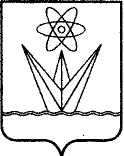 АДМИНИСТРАЦИЯЗАКРЫТОГО АДМИНИСТРАТИВНО – ТЕРРИТОРИАЛЬНОГО ОБРАЗОВАНИЯ  ГОРОД ЗЕЛЕНОГОРСК КРАСНОЯРСКОГО КРАЯП О С Т А Н О В Л Е Н И ЕАДМИНИСТРАЦИЯЗАКРЫТОГО АДМИНИСТРАТИВНО – ТЕРРИТОРИАЛЬНОГО ОБРАЗОВАНИЯ  ГОРОД ЗЕЛЕНОГОРСК КРАСНОЯРСКОГО КРАЯП О С Т А Н О В Л Е Н И ЕАДМИНИСТРАЦИЯЗАКРЫТОГО АДМИНИСТРАТИВНО – ТЕРРИТОРИАЛЬНОГО ОБРАЗОВАНИЯ  ГОРОД ЗЕЛЕНОГОРСК КРАСНОЯРСКОГО КРАЯП О С Т А Н О В Л Е Н И ЕАДМИНИСТРАЦИЯЗАКРЫТОГО АДМИНИСТРАТИВНО – ТЕРРИТОРИАЛЬНОГО ОБРАЗОВАНИЯ  ГОРОД ЗЕЛЕНОГОРСК КРАСНОЯРСКОГО КРАЯП О С Т А Н О В Л Е Н И ЕАДМИНИСТРАЦИЯЗАКРЫТОГО АДМИНИСТРАТИВНО – ТЕРРИТОРИАЛЬНОГО ОБРАЗОВАНИЯ  ГОРОД ЗЕЛЕНОГОРСК КРАСНОЯРСКОГО КРАЯП О С Т А Н О В Л Е Н И Е01.02.2024г. Зеленогорскг. Зеленогорск№18-пО внесении изменений в постановление Администрации ЗАТО г. Зеленогорска от 21.02.2017 № 41-п «Об установлении квалификационных требований для замещения должностей муниципальной службы в Администрации ЗАТО г. Зеленогорска»О внесении изменений в постановление Администрации ЗАТО г. Зеленогорска от 21.02.2017 № 41-п «Об установлении квалификационных требований для замещения должностей муниципальной службы в Администрации ЗАТО г. Зеленогорска»Категория должностиГруппа долж-ностиНаименование должностиКвалификационные требования Квалификационные требования Категория должностиГруппа долж-ностиНаименование должностик уровню профессио-нального образованияк стажу муниципальной службы или стажу работы по специальности, направлению подготовкируководителивысшаяпервый заместитель главы Администрации ЗАТО г. Зеленогорсквысшее образованиене менее двух лет стажа муниципальной службы или стажа работы по специальности, направлению подготовкируководителивысшаязаместитель главы Администрации ЗАТО                          г. Зеленогорсквысшее образованиене менее двух лет стажа муниципальной службы или стажа работы по специальности, направлению подготовкируководителиглавнаяруководитель управлениявысшее образованиене менее одного года стажа муниципальной службы или стажа работы по специальности, направлению подготовкируководителиглавнаяруководитель комитетавысшее образованиене менее одного года стажа муниципальной службы или стажа работы по специальности, направлению подготовкиспециалистыглавнаяначальник отделавысшее образованиене менее одного года стажа муниципальной службы или стажа работы по специальности, направлению подготовкиспециалистыглавнаязаместитель начальника отделавысшее образованиене менее одного года стажа муниципальной службы или стажа работы по специальности, направлению подготовкиспециалистыстаршаяглавный специалиствысшее образованиебез предъявления требований к стажуспециалистыстаршаяведущий специалиствысшее образованиебез предъявления требований к стажуобеспечи-вающие специалистыведущаязаведующий отделомвысшее образованиебез предъявления требований к стажуобеспечи-вающие специалистыведущаяглавный бухгалтервысшее образованиебез предъявления требований к стажуобеспечи-вающие специалистыстаршаябухгалтерпрофессио-нальное образованиебез предъявления требований к стажуобеспечи-вающие специалистыстаршаясистемный администратор (администратор баз данных)профессио-нальное образованиебез предъявления требований к стажуобеспечи-вающие специалисты младшаяспециалист I категориипрофессио-нальное образованиебез предъявления требований к стажуобеспечи-вающие специалисты младшаяспециалист II категориипрофессио-нальное образованиебез предъявления требований к стажу